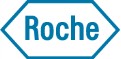 To make changes to your account’s contact name(s) or mailing address, fill out this form and email it to:indianapolis.cf2_equipment_master@roche.com. These changes will take place on future mailings. These changes are for hard-copy mailings only. Shipping addresses are not affected.Use separate forms for multiple changes or if there are different primary contact names for different analyzers.Where should your customer communications be mailed:Indicate which system(s) these changes affect:Clinical Chemistrycobas c 111 analyzercobas c 502 modulecobas c 311 analyzercobas c 701 modulecobas c 513 analyzercobas c 702 modulecobas c 501 moduleImmunology Molecular DiagnosticsCOBAS INTEGRA® 400 plus analyzerMODULAR E 170 anayzer	cobas e 411 analyzercobas e 801 modulecobas s 201 system	cobas x 480 instrument COBAS AmpliPrep instrument	COBAS® TaqMan® 96 analyzerAMPLILINK software	MagNA Pure 24 Instrument IVDcobas Liat PCR System	cobas p 630 instrumentcobas® 8000 ISE/SCISE modulecobas e 601 module	cobas e 602 modulecobas z 480 analyzerCOBAS® TaqMan® 48 analyzer MagNA Pure 96 Instrument IVDcobas 6800 system	cobas 8800 systemPhysicians Office LabURISYS 1100 analyzercobas b 221 systen9180 Electrolyte analyzerUrinalysis RTD/VENTANAcobas u 601 urine analyzer BenchMark Classic instrumentcobas u 411 urine analyzer BenchMark XT instrumentURISYS 2400 analyzerBenchMark ULTRA instrumentLife ScienceNexES Special Stains platformSYMPHONY instrument Discovery ULTRA system VENTANA Connect software LightCycler® 1.2 InstrumentLightCycler® Nano instrumentMagNA Pure LC 2.0BenchMark Special Stains platformVANTAGE workflow solution VENTANA HE 600 instrument VIRTUOSOLightCycler® 2.0 Instrument LightCycler® 96 Real-Time PCR MagNA Pure Compact 2.0 systemiScan Coreo slide scannerDiscovery XT systemVENTANA iScan HT slide scannerLightCycler® 480MagNA Pure 96MagNA Lyser instrumentConnectivityRALS NotebookInstrument Manager/Middlewarecobas IT 1000 applicationcobas bge link softwareLab AutomationCustom Biotechcobas 8000 Data ManagerMODULAR PRE-ANALYTICScobas p 312 pre-analytical systemcobas p 480 instrumentcobas 8100 automated workflow seriesCEDEX Bio HT analyzercobas infinity POC solutioncobas p 501 post analytical unit cobas p 512 pre-analytical system cobas p 471 centrifuge unitCEDEX HiRes analyzercobas infinity laboratory solutioncobas p 701 post analytical unit cobas p 612 pre-analytical system cobas p 671 centrifuge unitCEDEX Bio analyzerIf you have de-activated equipment that is no longer at your site, please contact your Roche Diagnostics Account Manager so they can submit an Equipment De-Activation form.If you need additional copies, you can find this form at diagnostics.roche.com/us/en/about-us/contact-us-and-support.html then clickContact change form or contact your Roche Diagnostics Account Manager.9180 ELECTROLYTE ANALYZER, AMPLILINK, AMPLIPREP, BENCHMARK, BGE LINK, CEDEX, COBAS, COBAS B, COBAS C, COBAS E, COBAS INFINITY, COBAS INTEGRA, COBAS P, COBAS S, COBAS U, COBAS X, COBAS Z, DISCOVERY, ISCAN COREO, LIAT, LIGHTCYCLER, MAGNA PURE, NEXES, SYMPHONY, TAQMAN, URISYS 1100, URISYS 2400, VANTAGE, V ENTANA HE,VENTANA ISCAN HT, and VIRTUOSO are trademarks of Roche.	9115 Hague RoadThe technology for LightCycler is licensed from Idaho Technologies, Inc.	P.O. Box 50457All other product names and trademarks are the property of their respective owners.	Indianapolis IN© 2019 Roche Diagnostics. All rights reserved.	46256-0457VV-05611 V3; Revised 11/2019	USA*Primary Contact Name:Secondary Contact Name:*Account Name:*Account Number*Address:*Dept/Flr/Stop#:*Daytime Phone Number:*City:*State:*ZipFax:Email:*Denotes a required field